Liliomos kerti napSokat dolgozunk azért, hogy a Gyáli Liliom Óvoda udvara megújuljon.Végre elkészülhetett a Zöld Óvodai tanösvény a madárbarát kerttel.Köszönjük a Gyál városi Önkormányzat részéről Pápai Mihály Polgármester Úr, Erős József Alpolgármester Úr, Suhajda Yvett és Abonyi Tünde áldozatos munkáját, valamint a megjelent szülők és dolgozók összefogását.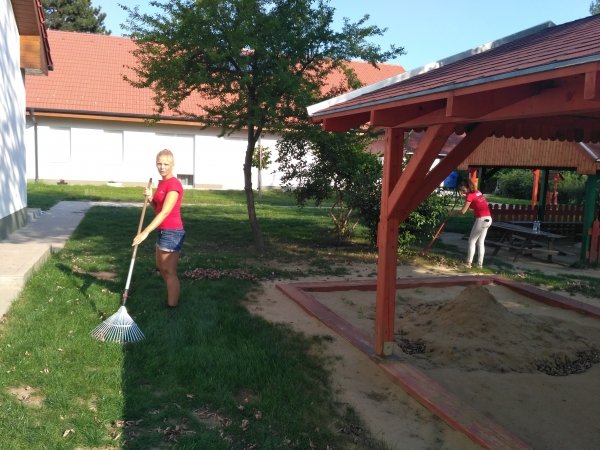 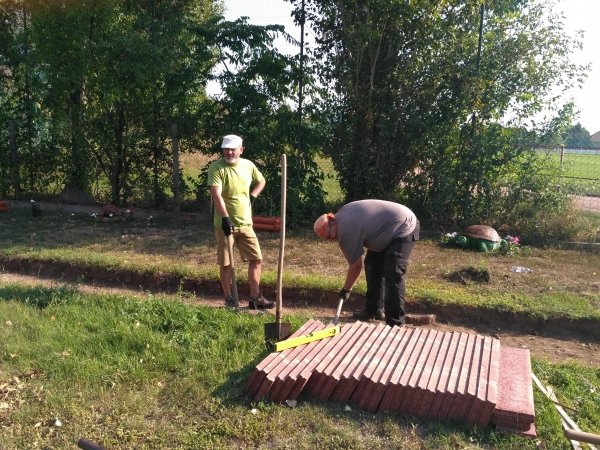 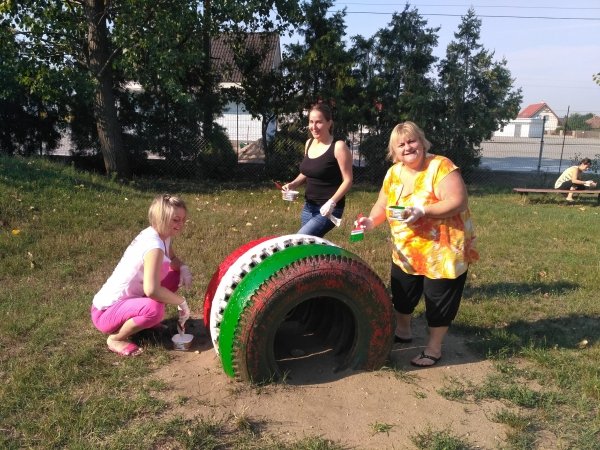 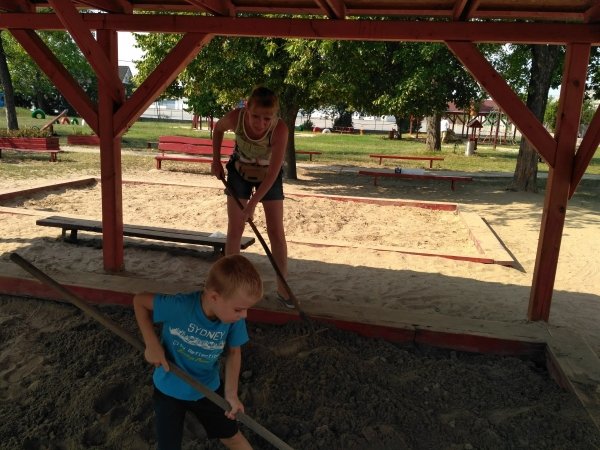 